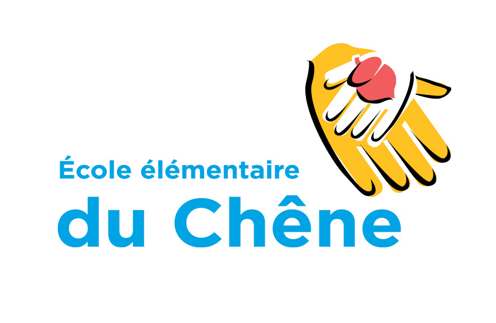 Conseil des parents 2023-2024 – Rencontre #2École Élémentaire du ChêneMercredi le 8 novembre 2023De 18h00 à 20h00Réunion à l’école du ChêneOrdre du jour Mot de bienvenue et reconnaissance du territoireOuverture et approbation de l'ODJApprobation du procès-verbal de la dernière réunionMot de la directionPrésentation du PPIMI (Plan de prévention et d’intervention en matière d’intimidation)Message de la travailleuse en établissement du centre francophone de TorontoCPP et rôle des parents au sein de ce comité consultatif (Conseiller scolaire).Mise à jour financesRetour sur les activités et réalisations pour cette annéeProgramme Brigadier scolaireProjet cour d’écoleTournois inter-écolesAjout du formulaire de bénévolat sur le site web de l’écoleCréation de parents champion par classe pour renforcer l’importance du besoin en bénévoles à l’écoleValider les étapes et besoins pour implanter le programme petit déjeuner collation. (Mise à jour sur les subventions possibles)Besoins des enseignants et de la communauté scolaireVaria